Histograms(a)(b)(b)The distance travelled to work by 50 employees is recorded in a grouped frequency table.(a) Calculate the frequency density for each class.(b) Plot a histogram.(c) Use your histogram to estimate the number of people who travel at least 12 km to work.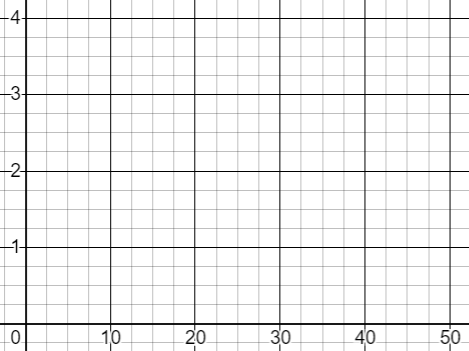 The house prices of 100 houses in a village are recorded in a grouped frequency table.(a) Use the information in the table to calculate frequency densities and plot a histogram.(b) Use your histogram to estimate the percentage of houses that cost less than   .The distance travelled to work by 50 employees is recorded in a grouped frequency table.(a) Calculate the frequency density for each class.(b) Plot a histogram.(c) Use your histogram to estimate the number of people who travel at least 12 km to work.(c)(c)The distance travelled to work by 50 employees is recorded in a grouped frequency table.(a) Calculate the frequency density for each class.(b) Plot a histogram.(c) Use your histogram to estimate the number of people who travel at least 12 km to work.The time taken, in minutes, by 50 students to solve a maths puzzle is recorded in a grouped frequency table.(a) Plot a histogram to represent this data.(b) Use your histogram to find the median time taken.